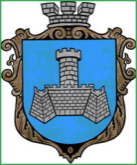 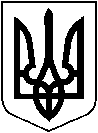 УКРАЇНАВІННИЦЬКОЇ ОБЛАСТІМІСТО ХМІЛЬНИКРОЗПОРЯДЖЕННЯМІСЬКОГО ГОЛОВИвід “ 18”  липня  2019 р.                                                                           	               № 279- рПро чергування  20 – 21 липня 2019 рокуЗ метою забезпечення оперативного вирішення невідкладних питань під час проведення позачергових виборів народних депутатів України 
21 липня 2019 року, пов’язаних з надзвичайними ситуаціями, порушенням громадського порядку виборчого законодавства, перешкоджанням діяльності виборчих комісій, офіційних спостерігачів, на виконання п.3 розпорядження голови Вінницької обласної державної адміністрації В.Коровія «Про чергування 20–22 липня 2019 року» від 16 липня 2019 року №527, керуючись ст.ст.42, 59 Закону України „Про місцеве самоврядування в Україні” :Установити чергування керівництва Хмільницької міської ради згідно з додатком 1.Затвердити графік чергування відповідальних посадових осіб міської ради під час проведення позачергових виборів народних депутатів України 21 липня 2019 року згідно з додатком 2.Начальнику загального відділу міської ради Прокопович О.Д. довести це розпорядження до виконавців.Контроль за виконанням цього розпорядження залишаю за собою.      Міський голова					            С.Редчик	С.Маташ	П.КрепкийА.СташкоВ.ЗагікаО.ТендерисО.ПрокоповичН.БуликоваДОДАТОК 1до розпорядження міського голови              від  18  .07.2019 р №279 -р	Графік чергування керівництва Хмільницької міської ради (міста обласного значення)20 - 21 липня 2019 року Відповідальним працівникам забезпечити подання 20 липня на 12.30 та 16.30 год.; 21 та 22 липня на 9.30, 12.30, 16.30, 20.30, 2.30, 5.30 год. стислої інформації щодо ситуації в Хмільницькій міській ОТГ. У разі виникнення нештатної ситуації інформування здійснювати негайно. Інформацію подавати облдержадміністрації за тел. 50-42-00, факсом: тел. 59-21-10; e-mail: oda@vin.gov.ua. В інформації коротко зазначати загальну оцінку суспільно-політичної ситуації в регіоні та, у разі необхідності, про наявність/відсутність проблем соціально-економічного характеру, надзвичайних ситуацій, стихійного лиха, фактів порушень громадського порядку, виборчого законодавства, проблем із списками виборців, перешкод у діяльності міжнародних спостерігачів, виборчих комісій тощо.  Міський голова						            С.Редчик	Прізвище, ім’я, по батькові черговогоПосадаКонтактні телефони, адреса електронної пошти20 липня 2019 р.9.00-18.0020 липня 2019 р.9.00-18.0020 липня 2019 р.9.00-18.00Загіка Володимир МихайловичЗаступник міського голови з питань діяльності виконавчих органів міської ради-21 – 22 липня 2019 р.21 – 22 липня 2019 р.21 – 22 липня 2019 р.7.00-15.00 (21 липня)7.00-15.00 (21 липня)7.00-15.00 (21 липня)Сташко Андрій ВолодимировичЗаступник міського голови з питань діяльності виконавчих органів міської ради-15.00-23.00 (21 липня)15.00-23.00 (21 липня)15.00-23.00 (21 липня)Крепкий Павло ВасильовичСекретар міської ради-23.00 (21 липня) – 7.00 (22 липня)23.00 (21 липня) – 7.00 (22 липня)23.00 (21 липня) – 7.00 (22 липня)Маташ Сергій ПетровичКеруючий справами виконкому міської ради-